Name ................................................................	Index Number ............................................................School ...............................................................	Candidate’s  Signature ...............................................231/2	Date ...............................................................................BIOLOGYPaper 2 (Theory)20152 hoursBrilliant Kenya certificate of secondary education preparatory examinationBIOLOGY(Theory)Paper 22 hoursInstructions to candidatesWrite your name and index number in the spaces provided above.Sign and write the date of examination in the spaces provided above.This paper consists of TWO sections: A and B.Answer ALL the questions in section A in the spaces provided.In section B answer question 6 (compulsory) and either question 7 or 8 in the space provided after question 8.This paper consists of 10 printed pages.Candidates should check the question paper to ascertain that all the pages are printed as indicated and that no questions are missing.For Examiner’s Use OnlyTotal ScoreSECTION A (40 marks)Answer All the questions in this section in the spaces provided.In tomatoes, hairy stems are produced by a dominant genotype ‘H’ and hairless stem by its recessive allele ‘h’.Using a punnet square, work out the outcome of a cross between two heterozygous hairy stemmed plants.	(4 marks)State the phenotypic ratio of the products.	(1 mark)..............................................................................................................................................................................What will be the genotypes if the smooth variety is crossed with one of its parents?(1 mark)..............................................................................................................................................................................State two ways in which genetics can be applied in the field of Agriculture.	(2 marks)............................................................................................................................................................................................................................................................................................................................................................(a) State the two principle functions of the kidney.	(2 marks)............................................................................................................................................................................................................................................................................................................................................................The figure below shows a highly magnified cross-section of a proximal convoluted tubule of a mammalian kidney. Study it and answer the questions that follow.Wall of capillaryQWall of tubuleFrom the diagram, identify three structural features that adapt the proximal convoluted tubule to its function.	(3 marks)………………………………………...................................………………....................................................………………………………………...................................………………....................................................………………………………………...................................………………....................................................Name the physiological process involved in the re-absorption of water and glucose from the proximal convoluted tubule to the bloodstream.Water	(1 mark)………………………………………...................................………………....................................................Glucose	(1 mark)………………………………………...................................………………....................................................Which fluid substance flows in the part labelled Q?	(1 mark)………………………………………...................................………………....................................................(a)  What is active transport?	(1 mark)............................................................................................................................................................................................................................................................................................................................................................State three factors that increase the rate of active transport.	(3 marks)..........................................................................................................................................................................................................................................................................................................................................................................................................................................................................................................................................Give four roles of active transport in living organisms.	(4 marks)........................................................................................................................................................................................................................................................................................................................................................................................................................................................................................................................................................................................................................................................................................................................(a) State the difference between Lamarckian and Darwinian theories of evolution.	(2 marks)........................................................................................................................................................................................................................................................................................................................................................................................................................................................................................................................................................................................................................................................................................................................State three pieces of evidence that support the theory of evolution.	(3 marks)..........................................................................................................................................................................................................................................................................................................................................................................................................................................................................................................................................Explain continental drift as evidence of evolution.	(3 marks)..........................................................................................................................................................................................................................................................................................................................................................................................................................................................................................................................................The diagram below shows some of the features of a synovial joint. Study the diagram carefully and answer the questions that follow.N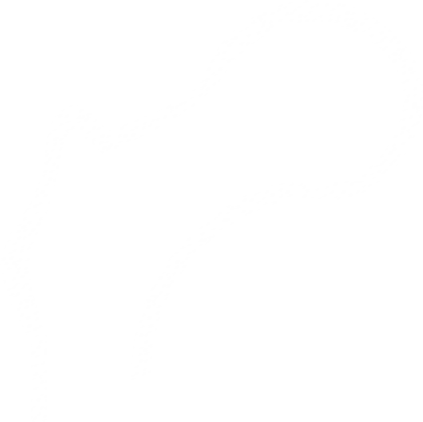 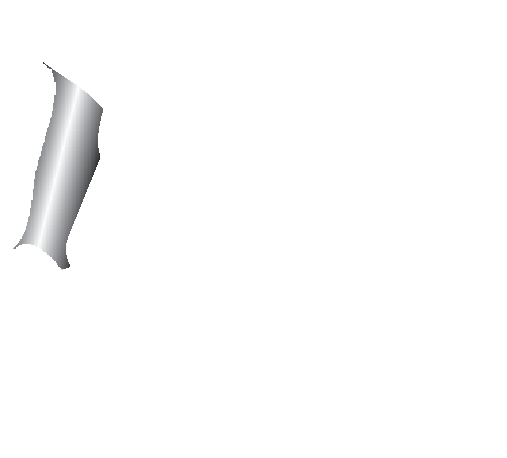 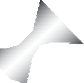 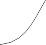 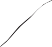 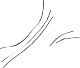 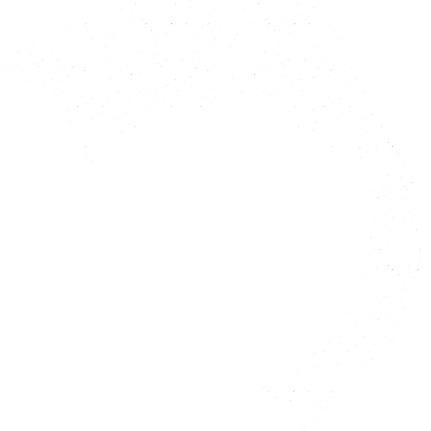 JName the type of synovial joint.	(1 mark)..............................................................................................................................................................................Name the parts labelled J, K and L.	(3 marks)J ............................................................................................................................................................................K   .........................................................................................................................................................................L    .........................................................................................................................................................................State two roles of the part labelled L.	(2 marks)............................................................................................................................................................................................................................................................................................................................................................Suggest one advantage of this type of joint.	(1 mark)..............................................................................................................................................................................Give the name of the bone adjacent to the proximal end of K.	(1 mark)..............................................................................................................................................................................SECTION B (40 marks)Answer question 6 (compulsory) and either question 7 or 8 in the space provided after question 8.The data below shows growth of the pollen tube in a tradescantia style.Plot a graph of the pollen tube growth against time.	(6 marks)What was the length of the pollen tube at 90 minutes?	(1 mark)..............................................................................................................................................................................Describe the growth of the pollen tube between 0 and 120 minutes.	(3 marks)..........................................................................................................................................................................................................................................................................................................................................................................................................................................................................................................................................(i)  State the importance of a pollen tube to the plant.	(1 mark)………………………………………...................................………………....................................................(ii) Identify the shape of curve shown by the graph.	(1 mark)………………………………………...................................………………....................................................(i) Arthropods show a different growth pattern from the one shown above. What is the name of the growth pattern exhibited by arthropods?	(1 mark)………………………………………...................................………………....................................................(ii)  Explain your answer in (e) (i) above.	(4 marks)………………………………………...................................………………....................................................………………………………………...................................………………....................................................………………………………………...................................………………....................................................………………………………………...................................………………....................................................(i) Distinguish between primary and secondary growth.	(2 marks)………………………………………...................................………………....................................................………………………………………...................................………………....................................................………………………………………...................................………………....................................................………………………………………...................................………………....................................................(ii)  Give a reason why members of class monocotyledonae do not undergo secondary growth.(1 mark)………………………………………...................................………………....................................................Blood has two main functions namely protectiv8e and transport.Explain how blood is involved in transport, stating the constituents of blood involved.(14 marks)Identify two sites in the mammalian body where red blood cells are manufactured.(2 marks)Describe how blood protects the body.	(4 marks)How is the leaf of a mesophyte plant adapted to its function?	(20 marks).............................................................................................................................................................................................................................................................................................................................................................................................................................................................................................................................................................................................................................................................................................................................................................................................................................................................................................................................................................................................................................................................................................................................................................................................................................................................................................................................................................................................................................................................................................................................................................................................................................................................................................................................................................................................................................................................................................................................................................................................................................................................................................................................................................................................................................................................................................................................................................................................................................................................................................................................................................................................................................................................................................................................................................................................................................................................................................................................................................................................................................................................................................................................................................................................................................................................................................................................................................................................................................................................................................................................................................................................................................................................................................................................................................................................................................................................................................................................................................................................................................................................................................................................................................................................................................................................................................................................................................................................................................................................................................................................................................................................................................................................................................................................................................................................................................................................................................................................................................................................................................................................................................................................................................................................................................................................................................................................................................................................................................................................................................................................................................................................................................................................................................................................................................................................................................................................................................................................................................................................................................................................................................................................................................................................................................................................................................................................................................................................................................................................................................................................................................................................................................................................................................................................................................................................................................................................................................................................................................................................................................................................................................................................................................................................................................................................................................................................................................................................................................................................................................................................................................................................................................................................................................................................10................................................................................................................................................................................................................................................................................................................................................................................................................................................................................................................................................................................................................................................................................................................................................................................................................................................................................................................................................................................................................................................................................................................................................................................................................................................................................................................................................................................................................................................................................................................................................................................................................................................................................................................................................................................................................................................................................................................................................................................................................................................................................................................................................................................................................................................................................................................................................................................................................................................................................................................................................................................................................................................................................................................................................................................................................................................................................................................................................................................................................Time in minutesGrowth in millimetres00304601010017120201602218023